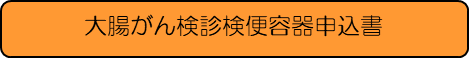 必要事項をご記入いただき，京都予防医学センターへご郵送ください（封筒に入れて郵送いただくことも可能です。）。約１～２週間後に，京都予防医学センターから検便の容器等をお送りします。〒６０４－８４９１
中京区西ノ京左馬寮町２８
京都予防医学センター　大腸がん検診係　行〒６０４－８４９１
中京区西ノ京左馬寮町２８
京都予防医学センター　大腸がん検診係　行大腸がん検診検便容器申込書大腸がん検診検便容器申込書大腸がん検診検便容器申込書大腸がん検診検便容器申込書住所〒

京都市電話フリガナ電話氏名性別男　・　女生年月日　大　・　昭
　　　　　年　　　月　　　日　（　　歳）性別男　・　女お問合せは，京都予防医学センター　大腸がん検診係
ＴＥＬ：８１１ー９１３５お問合せは，京都予防医学センター　大腸がん検診係
ＴＥＬ：８１１ー９１３５